Бранислав Нушић (1864–1938)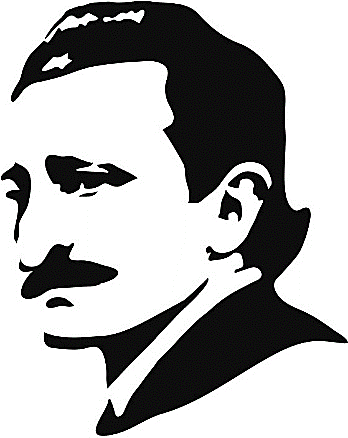 Аутобиографија(Одломци)Моје школовање, то је управо моја борба за опстанак и самоодржање. Та се борба јавља најпре у сукобу између мене и мога оца, који се необично поносио тиме што му син иде у школу, док ја, посматрајући ствар са реалније тачке гледишта, нисам налазио да отац има довољно разлога поносити се. (…) То је, управо, била непрекидна и дуготрајна борба, у којој су с једне стране били професори и наука, а с друге – ја сам.*Са цифрама није било великих тешкоћа. За појам jedan учитељ би нам показао један свој прст, за појам dva два прста и тако редом, док није употребио пет са једне и четири са друге руке. Али је настала права пометња, која је и самога учитеља довела у забуну, када је требало да нам објасни значај нуле. Покушавао је на разне начине, али му то или није полазило за руком или га ми нисмо довољно могли да разумемо. – Нула, децо, није ништа, а опет може да буде нешто. Кад је сама, није ништа, не вреди ни пола луле дувана, а кад је метнеш уз један, онда је десет, а кад је метнеш уз два, онда је двадесет. Зашто, бог ће свети знати, али тако је! Није то лако ни објаснити! Али ето, на пример, моја жена... рецимо, моја жена: док се није удала за мене, била је нико и ништа, а кад је стала уз мене, она је постала госпођа. Је ли тако? – Тако је! – одговара цео разред. И, разуме се, да смо од тренутка овога објашњавања сви сматрали нулу као супругу и свака десетица изгледала нам је као брачни пар. У нашој дечјој машти су сад већ све госпође у вароши личиле на нуле, а све цифре крај њих на њихове мужеве. И ствар је све дотле лепо ишла док једнога дана учитељ не исписа на табли број 100. То нас доведе у ужасну забуну, јер ту полигамију нисмо могли никако да разумемо. Учитељ увиде да нам ипак на неки начин мора да објасни цифру 100, коју смо морали научити, и узе овако да је тумачи: – Један је, рецимо, муж. Је л’ тако? – Тако је! – одговара разред хором. – Ова прва нула, то је рецимо његова жена, је л’ тако? – Тако је! – Е, ова друга нула, то му је свастика, коју понекад изведе са женом у шетњу. Је л’ разумете сад? – Разумемо!*Ја не могу да разумем зашто су тачке и запете правиле толике неприлике, кад се врло добро сећам да нам је професор необично јасно објаснио њихову употребу. Овако нам је говорио: – Један железнички воз, на пример, има да прође пут од Београда до Ниша. Лепо. Кад изведе тај пут, тј. кад стигне у Ниш, он је онда свршио оно што је хтео; његова је мисао била да отпутује из Београда у Ниш и он је ту мисао испунио. А једна мисао изведена и исказана, то је реченица. Воз је на крају своје мисли стао и не иде даље, а то значи, и на крају реченице треба казати: стани, не даље! Е, то „стани и не даље“ бележи се тачком. На крају реченице, дакле, бележи се тачка. Да, али воз не може да потегне из Београда па право у Ниш а да се нигде успут не заустави, јер то је врло дуг пут. Има успут да се укрсти с другим возовима, па мора машина узети воду, па се мора негде зауставити да сиђу путници и да нове прими, да се штогод истовари или утовари. Мора се, дакле, воз зауставити гдегде дуже а гдегде краће, колико само да искочи или ускочи путник. Зато, видите, на путу има већих и мањих станица, такозваних постаја. Свака таква велика станица то вам је тачка и запета, а тамо где се воз заустави само за тренутак, то су вам запете. Дакле, једна велика реченица може бити састављена из више мањих реченица, од којих је свака одвојена тачком и запетом, као што у једној реченици може бити више или мање запета, код којих се предахне. Је ли вам сад јасно? Три тачке је знак који означава незавршену мисао. Није нам никако ишло у главу како може бити незавршених мисли; кад си је већ почео, заврши је. Да смо питали професора, он би нам вероватно рекао: – Пође воз из Београда за Ниш, али код Сталаћа се деси судар возова, три мртва и једанаест рањених, и воз не може да настави пут. То је ето несвршена мисао и ту дође неколико тачака! *Једном нам је професор географије објашњавао планетарни систем.– Нека изађу оне планете од прошлог часа! – рекао би.Те планете били смо Живко, Сретен и ја.– Ти Живко, као што се зна, ти си Сунце. Стани овде и тихо, мирно окрећи се око себе!– Ти ћеш, Сретене, бити Земља и, такође, окретаћеш се око себе, али у исто време и да трчиш око овога Живка који представља, као што знаш, Сунце.Затим стави мене у ред.– Ти си Месец. Ти ћеш се окретати најпре око себе, па окрећући се око себе, окретаћеш се и око овога Сретена, и с њим заједно окретаћете се око Сунца, односно око Живка.Он то нама тако објасни, па онда узме штап и стане са стране као укротитељ зверова, како би нас кврцнуо по глави ако ко погреши, и онда, на његову команду, стане једно окретање и трчање да те бог сачува. Окреће се Живко у месту, окреће се грешни Сретен око себе и око Живка, окрећем се ја око себе, па око Сретена и с њим заједно оптрчавамо Живка. Не направимо ни први круг честито, а ми се сва тројица срушисмо онесвешћени од вртоглавице. Најпре паднем ја као Месец, на мене се сручи Земља, а на њу Сунце. Направи се једна гомила, нити знаш ко је Месец, ко Сунце, а ко Земља. Видиш само: вири једна нога Сунчева, или нос Земљин, или тур Месечев.А професор поносито стоји над том гомилом, док ми стењемо, он објашњава осталим ђацима планетни систем и кретање небеских тела кроз васиону.⸎1. Шта је тема одломака које сте прочитали?__________________________________________________________________________________2. Приповедач је своје школовање доживео као:а) дружење;    б) борбу;    в) затвор;    г) селидбу.3. Ако муж изађе у шетњу са женом и свастиком, који они број представљају у Нушићевој Аутобиографији? ___________________________________4. Ко је свастика? _______________________________________________________________________5. Заокружите знаке интерпункције који су сликовито објашњени у одломку који сте прочитали:( )       *        .       ,      ;       ?       !       …       –       „ ”Po|e voz iz Beograda za Ni{, ali kod Stala}a se desi sudar vozova, tri mrtva i jedanaest rawenih, i voz ne mo`e da nastavi put.  Који интерпункцијски знак илуструје овакво објашњење?_________________________________________6. Реч месец има више значење. Докажите њену вишезначност:________________________________________________________________________________________________________________________________________________________________7. Напишите који ученик је на часу географије представљао које небеско тело:Земља: __________________________________;Месец: __________________________________;Сунце: __________________________________.Први ученик који је том приликом пао био је ___________________________. После њега пао је (напишите име ђака) ____________________, а на крају и (напишите име ђака) __________________.8. Професор географије био је:а) пажљив према ученицима;б) непажљив према ученицима.Зашто тако мислите?___________________________________________________________________________________________________________________________9. Објасните значење речи autobiografija:___________________________________________________________________________________________________________________________10. Бранислав Нушић, најпознатији српски комедиограф, понављао је у гимназији због историје. Иво Андрић, добитник Нобелове награде, понављао је због математике. Никола Тесла није завршио студије политехнике. Напиши ћирилицом састав од најмање 60 речи у коме ћеш покушати да објасниш ову појаву и представи своје виђење школства.